Aleeza 16673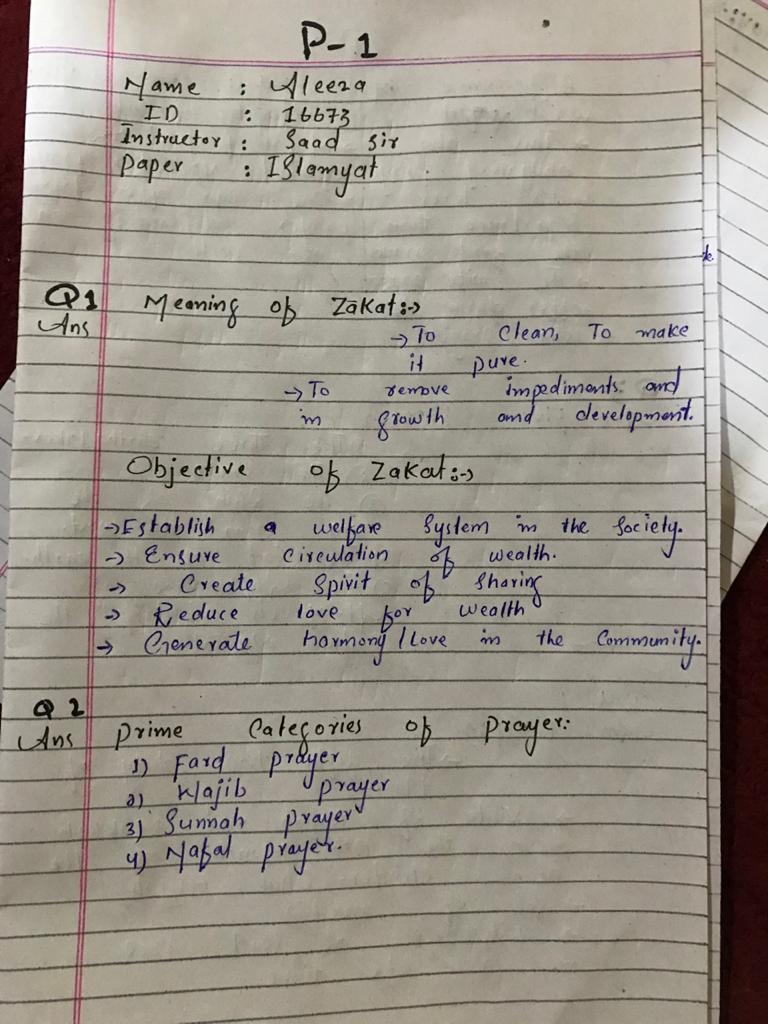 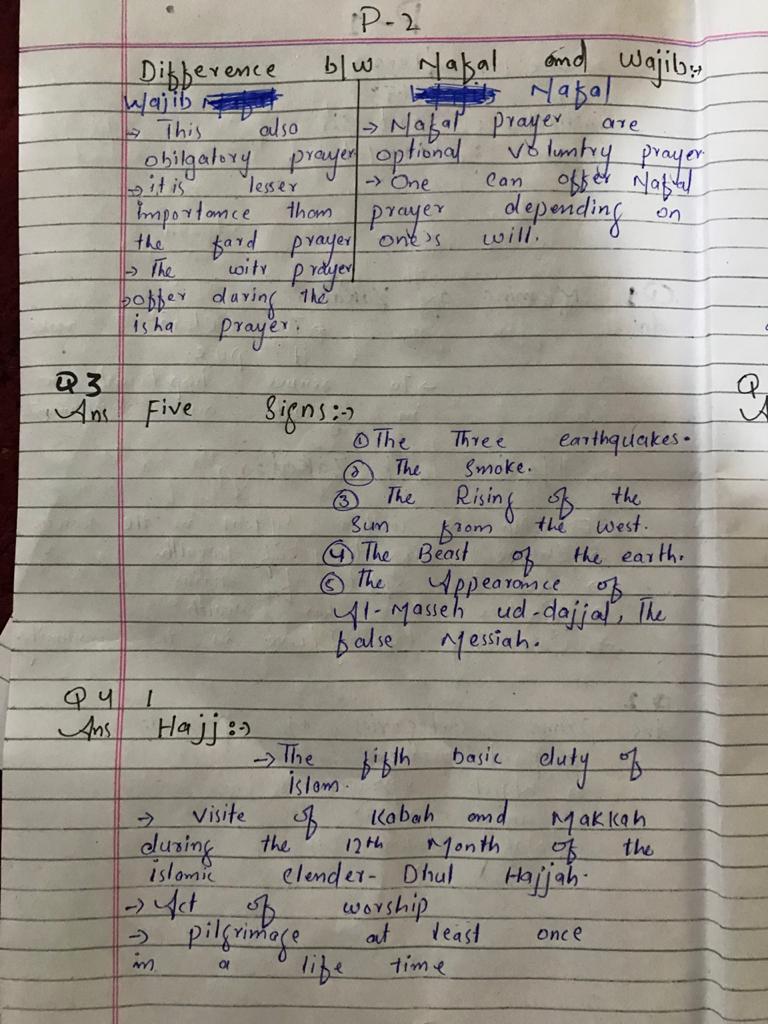 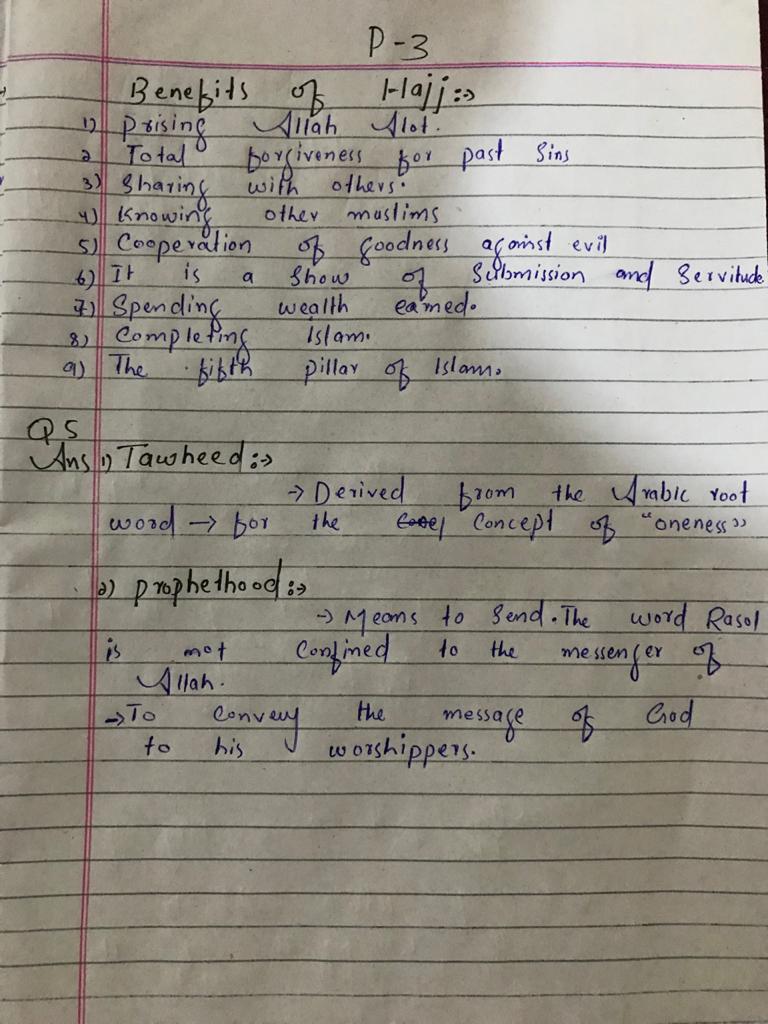 